Instituto de Enseñanza Superior 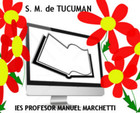 Prof. Manuel Marchetti.Marcos Paz 1425 – S. M. de Tucumán iesmarchetticentral@gmail.com San Miguel de Tucumán						colocar la fechaSra. Directora I.E.S Prof. Manuel MarchettiProf. Julia SalvatierraS	/	DQuién suscribe (colocar apellido y nombre), D.N.I. (Completar), de la carrera (completar) solicita rendir la/s siguiente/s materias para el cursado de la PRÁCTICA (completar de qué Práctica se trata)Atención: se pueden rendir en este turno de examen hasta 3 (tres) asignaturas. En caso de agregar más, solamente se tendrán en cuenta las tres primeras.Sin otro particular saluda a Ud. Atte.Apellido Y Nombre:……………………….DNI:…………………………….Teléfono: ………………..Correo Electrónico: ……………..Materia a rendirCurso al que correspondeCondición en la que rinde (libre – regular)